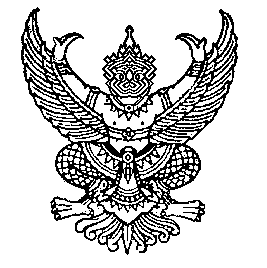 ประกาศองค์การบริหารส่วนตำบลหนองปรือ   เรื่อง  ประกาศใช้ข้อบัญญัติ การเก็บเงินค่าธรรมเนียมการใช้น้ำประปา  พ.ศ. 2557.....................................		ด้วยองค์การบริหารส่วนตำบลหนองปรือ อำเภอรัษฎา  จังหวัดตรัง  ได้แก้ไขเปลี่ยนแปลงข้อบัญญัติ เรื่องการเก็บเงินค่าธรรมเนียมการใช้น้ำประปา พ.ศ. 2556  โดยเสนอผ่านสภาองค์การบริหารส่วนตำบลหนองปรือ  และสภาองค์การบริหารส่วนตำบลหนองปรือได้มีมติเห็นชอบ แล้ว ในการประชุมสภาสมัยสามัญสมัยที่ 4 ครั้งที่ 1 เมื่อวันที่ 12 ธันวาคม 2557 		อาศัยอำนาจ ตามมาตรา 71 แห่งพระราชบัญญัติสภาตำบลและองค์การบริหารส่วนตำบล พ.ศ. 2537 แก้ไขเพิ่มเติม (ฉบับที่ 6 พ.ศ. 2552) กำหนดให้องค์การบริหารส่วนตำบลออกข้อบัญญัติเพื่อใช้บังคับในเขตองค์การบริหารส่วนตำบลได้เท่าที่ไม่ขัดหรือแย้งกฎหมายและอาศัยอำนาจแห่งระเบียบกระทรวงมหาดไทยว่าด้วยการบริหารกิจการและการบำรุงรักษาระบบประปาหมู่บ้าน พ.ศ. 2548  (ตามรายละเอียดแนบท้ายประกาศ) นายกองค์การบริหารส่วนตำบลหนองปรือ จึงลงนามและประกาศใช้ข้อบัญญัติ เรื่องการเก็บเงินค่าธรรมเนียมการใช้น้ำประปา พ.ศ. 2557จึงประกาศให้ทราบโดยทั่วกันทั้งนี้ตั้งแต่ บัดนี้เป็นต้นไป			       ประกาศ  ณ  วันที่   15  ธันวาคม  พ.ศ.  2557					               (ลงชื่อ)      สมบัติ  กุลกิจ					  		     (นายสมบัติ   กุลกิจ)						 นายกองค์การบริหารส่วนตำบลหนองปรือ  บัญชีแก้ไขเปลี่ยนแปลงคำชี้แจงข้อบัญญัติตำบลเรื่องการเก็บเงินค่าธรรมเนียมการใช้น้ำประปา  พ.ศ. 2556อนุมัติเมื่อวันที่  12  เดือนธันวาคม  พ.ศ. 2557องค์การบริหารส่วนตำบลหนองปรือ  อำเภอรัษฎา  จังหวัดตรังแก้ไขเปลี่ยนแปลง  ครั้งที่ 1/2557รายการคำชี้แจงที่ขออนุมัติแก้ไขเปลี่ยนแปลงคำชี้แจงที่ขออนุมัติแก้ไขเปลี่ยนแปลงข้อบัญญัติตำบลเรื่องการเก็บเงินค่าธรรมเนียมการใช้น้ำประปา พ.ศ. 2556  ข้อความเดิมข้อความใหม่ข้อบัญญัติตำบลเรื่องการเก็บเงินค่าธรรมเนียมการใช้น้ำประปา พ.ศ. 2556  ข้อ 4. ให้เรียกเก็บค่าน้ำประปา ระบบประปาหมู่บ้าน ดังต่อไปนี้0 – 30    หน่วย    เรียกเก็บหน่วยละ  4  บาท31 – 50  หน่วย    เรียกเก็บหน่วยละ  5  บาท51 - 80   หน่วย    เรียกเก็บหน่วยละ  6  บาท80  หน่วยขึ้นไป     เรียกเก็บหน่วยละ  8  บาทข้อ 17 (3)  ผู้ใช้น้ำต้องเสียค่าปรับในกรณีดังต่อไปนี้ผู้ใช้น้ำประปาไม่ชำระค่าน้ำประปาภายใน 7 วัน นับจากวันที่ได้รับใบแจ้งหนี้ มีโทษปรับเดือนละ  50 บาทข้อ 4. ให้เรียกเก็บค่าน้ำประปา ระบบประปาหมู่บ้าน ดังต่อไปนี้0 – 30    หน่วย    เรียกเก็บหน่วยละ  4  บาท31 – 50  หน่วย    เรียกเก็บหน่วยละ  5  บาท51 - 80   หน่วย    เรียกเก็บหน่วยละ  6  บาท80  หน่วยขึ้นไป     เรียกเก็บหน่วยละ  8  บาทเจ้าของที่ดินที่บริจาคไว้สำหรับที่วางถังประปาหรือเจ้าของพื้นที่ให้ได้รับลดหย่อนค่าน้ำฟรีเดือนละ 25 หน่วย ส่วนที่เกิน 25 หน่วย ให้จ่ายเงินตามปกติ ส่วนค่าบริการการใช้น้ำหรือค่าเช่ามาตรวัดน้ำ  เดือนละ 10 บาท ต้องจ่ายเป็นประจำทุกเดือนแม้ไม่ต้องชำระค่าน้ำข้อ 17 (3)  ผู้ใช้น้ำต้องเสียค่าปรับในกรณีดังต่อไปนี้ผู้ใช้น้ำประปาไม่ชำระค่าน้ำประปาภายใน 30 วัน นับจากวันที่ได้รับใบแจ้งหนี้ มีโทษปรับเดือนละ  50 บาท